

О направлении рекомендаций по определению минимального количества первичных баллов, подтверждающих освоение обучающимися образовательных программ основного общего образования в соответствии с требованиями федерального государственного образовательного стандарта основного общего образования, рекомендаций по переводу суммы первичных баллов за экзаменационные работы основного государственного экзамена и государственного выпускного экзамена в пятибалльную систему оценивания в 2023 году Подробнее: https://1obraz.ru/#/document/99/1300962458/ZAP2OPG3PD/?of=copy-6d25ae60deФедеральная служба по надзору в сфере образования и науки в соответствии с пунктом 21 Порядка проведения государственной итоговой аттестации по образовательным программам основного общего образования, утвержденного приказом Минпросвещения России и Рособрнадзора от 07.11.2018 № 189/1513 (зарегистрирован Минюстом России 10.12.2018, регистрационный № 52953) (далее - Порядок), направляет для использования в работе рекомендации по определению минимального количества первичных баллов, подтверждающих освоение обучающимися образовательных программ основного общего образования в соответствии с требованиями федерального государственного образовательного стандарта основного общего образования (далее - минимальное количество первичных баллов), рекомендации по переводу суммы первичных баллов за экзаменационные работы основного государственного экзамена (далее - ОГЭ) и государственного выпускного экзамена (далее - ГВЭ) в пятибалльную систему оценивания в 2023 году.В соответствии с пунктом 22 Порядка органы исполнительной власти субъектов Российской Федерации, осуществляющие государственное управление в сфере образования, обеспечивают проведение государственной итоговой аттестации по образовательным программам основного общего образования, в том числе определяют минимальное количество первичных баллов, а также обеспечивают перевод суммы первичных баллов за экзаменационные работы ОГЭ и ГВЭ в пятибалльную систему оценивания.И.К.КруглинскийПриложение 1
к письму Рособрнадзора
от 21 февраля 2023 года № 04-57Приложение 1. Рекомендации по определению минимального количества первичных баллов основного государственного экзамена (ОГЭ), подтверждающих освоение обучающимися образовательных программ основного общего образования в соответствии с требованиями федерального государственного образовательного стандарта основного общего образования (далее - минимальное количество первичных баллов) в 2023 годуМинимальной отметкой по пятибалльной системе оценивания, подтверждающей освоение обучающимися образовательных программ основного общего образования в соответствии с требованиями федерального государственного образовательного стандарта основного общего образования, является отметка "3".Таблица 1Минимальное количество первичных баллов ОГЭ, соответствующее отметке "3" по пятибалльной системе оцениванияРекомендации по переводу суммы первичных баллов за экзаменационные работы основного государственного экзамена (ОГЭ) в пятибалльную систему оценивания в 2023 году1. Русский языкМаксимальное количество первичных баллов, которое может получить участник ОГЭ за выполнение всей экзаменационной работы, - 33 балла.Таблица 2Шкала перевода суммарного первичного балла за выполнение экзаменационной работы в отметку по пятибалльной системе оцениванияРекомендуемый минимальный первичный балл для отбора обучающихся в профильные классы для обучения по образовательным программам среднего общего образования - 26 баллов.2. МатематикаМаксимальное количество первичных баллов, которое может получить участник ОГЭ за выполнение всей экзаменационной работы, - 31 балл.Минимальное количество первичных баллов по математике, подтверждающее освоение обучающимися образовательных программ основного общего образования в соответствии с требованиями федерального государственного образовательного стандарта основного общего образования, - 8 первичных баллов, набранных в сумме за выполнение заданий по алгебре и геометрии, при условии, что из них не менее 2 баллов получено за выполнение заданий по геометрии (задания 15-19, 23-25).Отметки "4" и "5" по пятибалльной системе оценивания выставляются при получении суммарного первичного балла за экзаменационную работу, указанного в таблице 3, при условии, что из них не менее 2 баллов получено за выполнение заданий по геометрии (задания 15-19, 23-25).Таблица 3Шкала перевода суммарного первичного балла за выполнение экзаменационной работы в отметку по пятибалльной системе оцениванияРекомендуемый минимальный первичный балл для отбора обучающихся в профильные классы для обучения по образовательным программам среднего общего образования:- для естественнонаучного профиля: 18 баллов, из них не менее 6 баллов по геометрии;- для экономического профиля: 18 баллов, из них не менее 5 баллов по геометрии;- для физико-математического профиля: 19 баллов, из них не менее 7 баллов по геометрии.3. ФизикаМаксимальное количество первичных баллов, которое может получить участник ОГЭ за выполнение всей экзаменационной работы, - 45 баллов.Таблица 4Шкала перевода суммарного первичного балла за выполнение экзаменационной работы в отметку по пятибалльной системе оцениванияРекомендуемый минимальный первичный балл для отбора обучающихся в профильные классы для обучения по образовательным программам среднего общего образования - 31 балл.4. ХимияМаксимальное количество первичных баллов, которое может получить участник ОГЭ за выполнение всей экзаменационной работы, - 40 баллов.Таблица 5Шкала перевода суммарного первичного балла за выполнение экзаменационной работы в отметку по пятибалльной системе оцениванияРекомендуемый минимальный первичный балл для отбора обучающихся в профильные классы для обучения по образовательным программам среднего общего образования - 27 баллов.5. БиологияМаксимальное количество первичных баллов, которое может получить участник ОГЭ за выполнение всей экзаменационной работы, - 48 баллов.Таблица 6Шкала перевода суммарного первичного балла за выполнение экзаменационной работы в отметку по пятибалльной системе оцениванияРекомендуемый минимальный первичный балл для отбора обучающихся в профильные классы для обучения по образовательным программам среднего общего образования - 34 балла.6. ГеографияМаксимальное количество первичных баллов, которое может получить участник ОГЭ за выполнение всей экзаменационной работы, - 31 балл.Таблица 7Шкала перевода суммарного первичного балла за выполнение экзаменационной работы в отметку по пятибалльной системе оцениванияРекомендуемый минимальный первичный балл для отбора обучающихся в профильные классы для обучения по образовательным программам среднего общего образования - 23 балла.7. ОбществознаниеМаксимальное количество первичных баллов, которое может получить участник ОГЭ за выполнение всей экзаменационной работы, - 37 баллов.Таблица 8Шкала перевода суммарного первичного балла за выполнение экзаменационной работы в отметку по пятибалльной системе оцениванияРекомендуемый минимальный первичный балл для отбора обучающихся в профильные классы для обучения по образовательным программам среднего общего образования - 29 баллов.8. ИсторияМаксимальное количество первичных баллов, которое может получить участник ОГЭ за выполнение всей экзаменационной работы, - 37 баллов.Таблица 9Шкала перевода суммарного первичного балла за выполнение экзаменационной работы в отметку по пятибалльной системе оцениванияРекомендуемый минимальный первичный балл для отбора обучающихся в профильные классы для обучения по образовательным программам среднего общего образования - 26 баллов.9. ЛитератураМаксимальное количество первичных баллов, которое может получить участник ОГЭ за выполнение всей экзаменационной работы, - 42 балла.Таблица 10Шкала перевода суммарного первичного балла за выполнение экзаменационной работы в отметку по пятибалльной системе оцениванияРекомендуемый минимальный первичный балл для отбора обучающихся в профильные классы для обучения по образовательным программам среднего общего образования - 30 баллов.10. ИнформатикаМаксимальное количество первичных баллов, которое может получить участник ОГЭ за выполнение всей экзаменационной работы, - 19 баллов.Таблица 11Шкала перевода суммарного первичного балла за выполнение экзаменационной работы в отметку по пятибалльной системе оцениванияРекомендуемый минимальный первичный балл для отбора обучающихся в профильные классы для обучения по образовательным программам среднего общего образования - 14 баллов.11. Иностранный язык (английский, немецкий, французский, испанский)Максимальное количество первичных баллов, которое может получить участник ОГЭ за выполнение всей экзаменационной работы, - 68 баллов.Таблица 12Шкала перевода первичного балла за выполнение экзаменационной работы (суммарно за выполнение заданий письменной части и раздела "Говорение") в отметку по пятибалльной системе оцениванияРекомендуемый минимальный первичный балл для отбора обучающихся в профильные классы для обучения по образовательным программам среднего общего образования - 55 баллов.Приложение 2
к письму Рособрнадзора
от 21 февраля 2023 года № 04-57Приложение 2. Рекомендации по определению минимального количества первичных баллов государственного выпускного экзамена (ГВЭ), подтверждающих освоение обучающимися образовательных программ основного общего образования в соответствии с требованиями федерального государственного образовательного стандарта основного общего образования (далее - минимальное количество первичных баллов) в 2023 году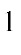  Письменная форма.Минимальной отметкой по пятибалльной системе оценивания, подтверждающей освоение обучающимися образовательных программ основного общего образования в соответствии с требованиями федерального государственного образовательного стандарта основного общего образования, является отметка "3".Таблица 1Минимальное количество первичных баллов ГВЭ, соответствующее отметке "3" по пятибалльной системе оцениванияРекомендации по переводу суммы первичных баллов за экзаменационные работы государственного выпускного экзамена (ГВЭ), выполненные в письменной форме, в пятибалльную систему оценивания в 2023 году1. Русский языкМаксимальное количество первичных баллов, которое может получить участник ГВЭ за написание сочинения/изложения с творческим заданием/диктанта, - 17 баллов.Таблица 2Шкала перевода суммарного первичного балла за выполнение экзаменационной работы в отметку по пятибалльной системе оценивания2. МатематикаМаксимальное количество первичных баллов, которое может получить участник ГВЭ за выполнение всей экзаменационной работы с литерой "A" (100-е номера вариантов) и литерой "C" (300-е номера вариантов), - 14 баллов.Таблица 3Шкала перевода суммарного первичного балла за выполнение экзаменационной работы с литерой "A" (100-е номера вариантов) и литерой "C" (300-е номера вариантов) в отметку по пятибалльной системе оцениванияМаксимальное количество первичных баллов, которое может получить участник ГВЭ за выполнение всей экзаменационной работы с литерой "К" (200-е номера вариантов), - 10 баллов.Таблица 4Шкала перевода суммарного первичного балла за выполнение экзаменационной работы с литерой "K" (200-е номера вариантов) в отметку по пятибалльной системе оценивания3. БиологияМаксимальное количество первичных баллов, которое может получить участник ГВЭ за выполнение всей экзаменационной работы, - 37 баллов.Таблица 5Шкала перевода суммарного первичного балла за выполнение экзаменационной работы в отметку по пятибалльной системе оценивания4. ГеографияМаксимальное количество первичных баллов, которое может получить участник ГВЭ за выполнение всей экзаменационной работы, - 23 балла.Таблица 6Шкала перевода суммарного первичного балла за выполнение экзаменационной работы в отметку по пятибалльной системе оценивания5. ИнформатикаМаксимальное количество первичных баллов, которое может получить участник ГВЭ за выполнение всей экзаменационной работы, - 14 баллов.Таблица 7Шкала перевода суммарного первичного балла за выполнение экзаменационной работы в отметку по пятибалльной системе оценивания6. ИсторияМаксимальное количество первичных баллов, которое может получить участник ГВЭ за выполнение всей экзаменационной работы, - 24 балла.Таблица 8Шкала перевода суммарного первичного балла за выполнение экзаменационной работы в отметку по пятибалльной системе оценивания7. ЛитератураМаксимальное количество первичных баллов, которое может получить участник ГВЭ за выполнение всей экзаменационной работы, - 28 баллов.Таблица 9Шкала перевода суммарного первичного балла за выполнение экзаменационной работы в отметку по пятибалльной системе оценивания8. ОбществознаниеМаксимальное количество первичных баллов, которое может получить участник ГВЭ за выполнение всей экзаменационной работы, - 23 балла.Таблица 10Шкала перевода суммарного первичного балла за выполнение экзаменационной работы в отметку по пятибалльной системе оценивания9. ФизикаМаксимальное количество первичных баллов, которое может получить участник ГВЭ за выполнение всей экзаменационной работы, - 28 баллов.Таблица 11Шкала перевода суммарного первичного балла за выполнение экзаменационной работы в отметку по пятибалльной системе оценивания10. ХимияМаксимальное количество первичных баллов, которое может получить участник ГВЭ за выполнение всей экзаменационной работы, - 17 баллов.Таблица 12Шкала перевода суммарного первичного балла за выполнение экзаменационной работы в отметку по пятибалльной системе оценивания11. Иностранные языкиМаксимальное количество первичных баллов, которое может получить участник ГВЭ за выполнение всей экзаменационной работы, - 34 балла.Таблица 13Шкала перевода суммарного первичного балла за выполнение экзаменационной работы в отметку по пятибалльной системе оцениванияПриложение 3
к письму Рособрнадзора
от 21 февраля 2023 года № 04-57Приложение 3. Рекомендации по определению минимального количества первичных баллов государственного выпускного экзамена (ГВЭ), подтверждающих освоение обучающимися образовательных программ основного общего образования в соответствии с требованиями федерального государственного образовательного стандарта основного общего образования (далее - минимальное количество первичных баллов) в 2023 году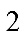  Устная форма.Минимальной отметкой по пятибалльной системе оценивания, подтверждающей освоение обучающимися образовательных программ основного общего образования в соответствии с требованиями федерального государственного образовательного стандарта основного общего образования, является отметка "3".Таблица 1Минимальное количество первичных баллов, соответствующее отметке "3" по пятибалльной системе оцениванияРекомендации по переводу суммы первичных баллов за экзаменационные работы ГВЭ, выполненные в устной форме, в пятибалльную систему оценивания в 2023 году1. Русский языкМаксимальное количество первичных баллов, которое может получить участник ГВЭ за выполнение всей экзаменационной работы, - 17 баллов.Таблица 2Шкала перевода суммарного первичного балла за выполнение экзаменационной работы в отметку по пятибалльной системе оценивания2. МатематикаМаксимальное количество первичных баллов, которое может получить участник ГВЭ за выполнение всей экзаменационной работы, - 10 баллов.Таблица 3Шкала перевода суммарного первичного балла за выполнение экзаменационной работы в отметку по пятибалльной системе оценивания3. БиологияМаксимальное количество первичных баллов, которое может получить участник ГВЭ за выполнение всей экзаменационной работы, - 10 баллов.Таблица 4Шкала перевода суммарного первичного балла за выполнение экзаменационной работы в отметку по пятибалльной системе оценивания4. ГеографияМаксимальное количество первичных баллов, которое может получить участник ГВЭ за выполнение всей экзаменационной работы, - 8 баллов.Таблица 5Шкала перевода суммарного первичного балла за выполнение экзаменационной работы в отметку по пятибалльной системе оценивания5. ИнформатикаМаксимальное количество первичных баллов, которое может получить участник ГВЭ за выполнение всей экзаменационной работы, - 6 баллов.Таблица 6Шкала перевода суммарного первичного балла за выполнение экзаменационной работы в отметку по пятибалльной системе оценивания6. ИсторияМаксимальное количество первичных баллов, которое может получить участник ГВЭ за выполнение всей экзаменационной работы, - 6 баллов.Таблица 7Шкала перевода суммарного первичного балла за выполнение экзаменационной работы в отметку по пятибалльной системе оценивания7. ЛитератураМаксимальное количество первичных баллов, которое может получить участник ГВЭ за выполнение всей экзаменационной работы, - 20 баллов.Таблица 8Шкала перевода суммарного первичного балла за выполнение экзаменационной работы в отметку по пятибалльной системе оценивания8. ОбществознаниеМаксимальное количество первичных баллов, которое может получить участник ГВЭ за выполнение всей экзаменационной работы, - 6 баллов.Таблица 9Шкала перевода суммарного первичного балла за выполнение экзаменационной работы в отметку по пятибалльной системе оценивания9. ФизикаМаксимальное количество первичных баллов, которое может получить участник ГВЭ за выполнение всей экзаменационной работы, - 10 баллов.Таблица 10Шкала перевода суммарного первичного балла за выполнение экзаменационной работы в отметку по пятибалльной системе оценивания10. ХимияМаксимальное количество первичных баллов, которое может получить участник ГВЭ за выполнение всей экзаменационной работы, - 7 баллов.Таблица 11Шкала перевода суммарного первичного балла за выполнение экзаменационной работы в отметку по пятибалльной системе оценивания11. Иностранные языкиМаксимальное количество первичных баллов, которое может получить участник ГВЭ за выполнение всей экзаменационной работы, - 8 баллов.Таблица 12Шкала перевода суммарного первичного балла за выполнение экзаменационной работы в отметку по пятибалльной системе оцениванияУчебный предметМинимальное количество первичных баллов (соответствующее отметке "3")Дополнительные условия получения отметки "3"Русский язык15Математика8из них не менее 2 баллов получено за выполнение заданий по геометрииФизика11Химия10Биология13География12Обществознание14История11Литература16Информатика5Иностранные языки (английский, немецкий, французский, испанский)29Отметка по пятибалльной системе оценивания"2""3""4""5"Суммарный первичный балл за работу в целом0-1415-2223-28,

из них не менее 4 баллов за грамотность (по критериям ГК1-ГК4).

Если по критериям ГК1-ГК4 обучающийся набрал менее 4 баллов, выставляется отметка "3".29-33,

из них не менее 6 баллов за грамотность (по критериям ГК1-ГК4).

Если по критериям ГК1-ГК4 обучающийся набрал менее 6 баллов, выставляется отметка "4".Отметка по пятибалльной системе оценивания"2""3""4""5"Суммарный первичный балл за работу в целом0-78-14,

из них не менее 2 баллов получено за выполнение заданий по геометрии15-21,

из них не менее 2 баллов получено за выполнение заданий по геометрии22-31,

из них не менее 2 баллов получено за выполнение заданий по геометрииОтметка по пятибалльной системе оценивания"2""3""4""5"Суммарный первичный балл за работу в целом0-1011-2223-3435-45Отметка по пятибалльной системе оценивания"2""3""4""5"Суммарный первичный балл за работу в целом0-910-2021-3031-40Отметка по пятибалльной системе оценивания"2""3""4""5"Суммарный первичный балл за работу в целом0-1213-2526-3738-48Отметка по пятибалльной системе оценивания"2""3""4""5"Суммарный первичный балл за работу в целом0-1112-1819-2526-31Отметка по пятибалльной системе оценивания"2""3""4""5"Суммарный первичный балл за работу в целом0-1314-2324-3132-37Отметка по пятибалльной системе оценивания"2""3""4""5"Суммарный первичный балл за работу в целом0-1011-2021-2930-37Отметка по пятибалльной системе оценивания"2""3""4""5"Суммарный первичный балл за работу в целом0-1516-2526-3435-42Отметка по пятибалльной системе оценивания"2""3""4""5"Суммарный первичный балл за работу в целом0-45-1011-1516-19Отметка по пятибалльной системе оценивания"2""3""4""5"Суммарный первичный балл за работу в целом0-2829-4546-5758-68Учебный предметМинимальное количество первичных баллов (соответствующее отметке "3")Русский язык5Математика (экзаменационные работы с литерой "A" (100-е номера вариантов) и литерой "C" (300-е номера вариантов)4Математика экзаменационные работы с литерой "K" (200-е номера вариантов)3Физика8Химия7Биология9География10Обществознание7История7Литература6Информатика5Иностранные языки (английский, немецкий, французский, испанский)11Отметка по пятибалльной системе оценивания"2""3""4""5"Суммарный первичный балл за работу в целом0-45-1011-1415-17Отметка по пятибалльной системе оценивания"2""3""4""5"Суммарный первичный балл за работу в целом0-34-67-910-14Отметка по пятибалльной системе оценивания"2""3""4""5"Суммарный первичный балл за работу в целом0-23-56-89-10Отметка по пятибалльной системе оценивания"2""3""4""5"Суммарный первичный балл за работу в целом0-89-1718-2728-37Отметка по пятибалльной системе оценивания"2""3""4""5"Суммарный первичный балл за работу в целом0-910-1415-1920-23Отметка по пятибалльной системе оценивания"2""3""4""5"Суммарный первичный балл за работу в целом0-45-89-1112-14Отметка по пятибалльной системе оценивания"2""3""4""5"Суммарный первичный балл за работу в целом0-67-1213-1819-24Отметка по пятибалльной системе оценивания"2""3""4""5"Суммарный первичный балл за работу в целом0-56-1314-2122-28Отметка по пятибалльной системе оценивания"2""3""4""5"Суммарный первичный балл за работу в целом0-67-1213-1819-23Отметка по пятибалльной системе оценивания"2""3""4""5"Суммарный первичный балл за работу в целом0-78-1415-2122-28Отметка по пятибалльной системе оценивания"2""3""4""5"Суммарный первичный балл за работу в целом0-67-1011-1415-17Отметка по пятибалльной системе оценивания"2""3""4""5"Суммарный первичный балл за работу в целом0-1011-1819-2627-34Учебный предметМинимальное количество первичных баллов (соответствующее отметке "3")Русский язык5Математика5Физика3Химия2Биология5География3Обществознание2История2Литература5Информатика2Иностранные языки (английский, немецкий, французский, испанский)3Отметка по пятибалльной системе оценивания"2""3""4""5"Суммарный первичный балл за работу в целом0-45-1011-1415-17Отметка по пятибалльной системе оценивания"2""3""4""5"Суммарный первичный балл за работу в целом0-45-67-89-10Отметка по пятибалльной системе оценивания"2""3""4""5"Суммарный первичный балл за работу в целом0-45-67-89-10Отметка по пятибалльной системе оценивания"2""3""4""5"Суммарный первичный балл за работу в целом0-23-45-67-8Отметка по пятибалльной системе оценивания"2""3""4""5"Суммарный первичный балл за работу в целом0-12-34-56Отметка по пятибалльной системе оценивания"2""3""4""5"Суммарный первичный балл за работу в целом0-123-45-6Отметка по пятибалльной системе оценивания"2""3""4""5"Суммарный первичный балл за работу в целом0-45-1112-1617-20Отметка по пятибалльной системе оценивания"2""3""4""5"Суммарный первичный балл за работу в целом0-123-45-6Отметка по пятибалльной системе оценивания"2""3""4""5"Суммарный первичный балл за работу в целом0-23-45-78-10Отметка по пятибалльной системе оценивания"2""3""4""5"Суммарный первичный балл за работу в целом0-12-34-56-7Отметка по пятибалльной системе оценивания"2""3""4""5"Суммарный первичный балл за работу в целом0-23-45-67-8